BrusleníCíl: seznámení žáků s bruslením na ledu, procvičení nepravidelných sloves a rozšíření slovní zásoby k tomuto tématuCílová skupina: žáci SŠJazyková úroveň: B1Bruslení v zimě________________________________________________________Für welche Sportarten braucht man Schlittschuhe?Na jaké sporty jsou potřeba brusle?…………………………………………………………………………………………………………………….Wähle eine der Sportarten aus, die du in der Übung 1 erwähnt hast, und beschreibe sie.Vyber si jeden ze sportů, které jsi uvedl/a v prvním cvičení, a popiš ho.……….……………………………………………………………………………………………………………………………………………………………………………………………………………………………………………………………………………………………………………………………………………………………………………………………………………………………………………………………………………………………………………………………………………………………………………………………………………………………………………………………………………………………………………………….Schau dir das Video an und beantworte die Fragen.Podívej se na video a odpověz na otázky.Wie stark muss das Eis sein, um ungefährlich zu sein? Jak silný musí být led, aby to bylo bezpečné? 8 cm15 cm25 cmWoraus wurden die ersten Schlittschuhe hergestellt? Z čeho se vyráběly první brusle?…………………………………………………………………………………………………………………….Welche Länder gehören zu Skandinavien?Které země patří ke Skandinávii?Schweden, Norwegen, FinnlandSchweden, Norwegen, DänemarkSchweden, Irland, FinnlandWelche Gefahren drohen beim Schlittschuhlaufen auf dem Teich? Jaká nebezpečí hrozí při bruslení na rybníku? …………………………………………………………………………………………………………………….Wie rettet man jemanden aus dem Eis?Jak někoho zachránit z ledu?…………………………………………………………………………………………………………………….Ergänze die fehlenden Vokabeln in der Tabelle.Doplň chybějící slovíčka v tabulce.Ergänze die Sätze mit unregelmäßigen Verben im Perfekt.Doplň věty s nepravidelnými slovesy v perfektu.fahren, teilnehmen, verlassen, laufen, spazieren gehen, gewinnen, haben, brechenGestern ………… ich mit meinen Freunden Schlittschuh ………….Am Wochenende ………… wir Ski in den Bergen ………….Unser Team ………… das Eishockeyspiel ………… und wir freuen uns über den Sieg.Meine Eltern …………  gern am Abend ………….Beim Schlittenfahren ………… wir Spaß …………, aber mein Freund ………… sich den Arm ………….Letztes Jahr ………… er an einem Eisskating-Wettbewerb ………….Sie ………… die Eisfläche mit ihrem eleganten Lauf ………….Verwende diese unregelmäßigen Verben in Sätzen.Použij tato nepravidelná slovesa ve větách.bleiben, streiten, übernehmen genießen, geben…………………………………………………………………………………………………………………………………………………………………………………………………………………………………………………………………………………………………………………………………………………………………………………………………………………………………………………………………………………………………………………………………………………………………………………………………………………………………………………………………………………………………………………………….…Co jsem se touto aktivitou naučil(a):……………………………………………………………………………………………………………………………………………………………………………………………………………………………………………………………………………………………………………………………………………………………………… Autor: Barbora Martinčíková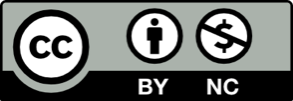 Toto dílo je licencováno pod licencí Creative Commons [CC BY-NC 4.0]. Licenční podmínky navštivte na adrese [https://creativecommons.org/choose/?lang=cs].TSCHECHISCHČESKYDEUTSCHNĚMECKYdas Eisbruslepravidladie Regeln der Eisläuferdruh sportugewinnen mrázder Eislaufplatzwasserfestder TeichrukaviceSport treibenzima